UNITED STATES DISTRICT COURT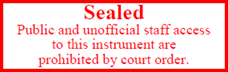 SOUTHERN DISTRICT OF TEXASHOUSTON DIVISIONORDER AUTHORIZING USE OF PEN REGISTER, TRAP AND TRACE DEVICEBefore the Court is an application for an Order under 18 U.S.C §§ 3122 and 3123 to authorize the use of a pen register and a trap and trace device, which is currently assigned mobile telephone number , (“The Target Device”).   is the service provider of the Target Device.   (“”) is the subscriber of the Target Device.  is the user of the Target Device and is located at .	The Court finds that the applicant, an attorney for the United States Government (“Government”), has certified that the information likely to be obtained by the use of a pen register and trap and trace device is relevant to an ongoing criminal investigation by the agents of the  (“Investigative Agency”) in connection with possible violations of .  is suspected of committing these violations in the Southern District of Texas and elsewhere. The Court further finds reason to believe that, at this time, notice to the customer or subscriber about the contents of this Order or the application will jeopardize that ongoing investigation.	Accordingly, it is ORDERED that the Government’s application is granted to the following extent:Pen register authority.  Agents of the Investigative Agency are authorized to have installed, and to use, anywhere in the United States, a pen register device or process, for a period of sixty days following the entry of this Order. This device or process is to record and/or decode data on dialing, routing, and addressing information, including the dates and times, for all communications from the Target Account as more fully described in paragraph 6 below. The data to be recovered under this Order is to exclude any content or location information.Trap and trace authority.  Agents of the Investigative Agency are authorized to have installed, and to use, anywhere in the United States, a trap and trace device or process, for a period of sixty days following the entry of this Order. This device or process is to capture the incoming electronic or other impulses, which identify the originating number or other dialing, routing, and addressing information that are reasonably likely to identify the source of communications to the Target Account as more fully described in paragraph 6 below. The data to be recovered shall not include content or location information. Subject parties.  , and any other person or entity providing wire or electronic communication service in the United States whose assistance may facilitate the execution of this Order, is directed to furnish agents of the Investigative Agency with all information, facilities, and technical assistance necessary to install and operate the pen register and/or trap and trace device, and to do so unobtrusively and with a minimum of service interference.Subject device.  This authorization applies to the Target Device and to all telephones subsequently assigned the same telephone number, electronic serial number (ESN), Mobile Identification Number (MIN) or Mobile Directory Number (MDN), Subscriber Identity Module (SIM), Mobile Subscriber Identity (MSID), International Mobile Subscriber Identifier (IMSI), International Mobile Station Equipment Identity (IMEI), Urban Fleet Mobile Identifier (UFMI), cable pair, or binding post, as the Target Device, for the duration of this Order.Continuing obligations for the next 60 days.  For the duration of this Order,  is directed: (a) to furnish, upon written demand,  the results of the pen register and the trap and trace device for the Target Device, in electronic format, at reasonable intervals, during regular business hours; (b) to notify the Investigative Agency of any change in the service provided to the Target Device; and (c) not to terminate or restrict service to the Target Device without prior notice to the Investigative Agency and  the opportunity for that agency to assume financial responsibility for continued service.Customer records.   shall disclose to the Investigative Agency the following customer records, as detailed below in items A through C, which are specific to the Target Device, and which are in its possession on the date this Order is entered:		A.  customer or subscriber name;		B.  address;		C.  means of payment for such service.Compensation.  The Investigative Agency is to reimburse , and any other person or entity required to furnish facilities or assistance, the reasonable costs incurred in complying with this Order, other than the cost of providing telephone toll records and listings.Sealing and non-disclosure.  This Order and application are to remain sealed for 180 days following its entry.  The identity of any targets of the investigation may be redacted from any copy of the Order served on any service provider or other person. All service providers, persons, and entities obligated to provide the assistance described, are not to disclose the existence of this Order, the pen register, trap and trace device, or investigation, to the listed subscriber, user, or to any others, except to their attorneys for legal advice, until and unless the Court orders otherwise.	All other authority requested in this application is denied.Signed on , at Houston, Texas	___________________________________	Dena Hanovice Palermo	United States Magistrate JudgeIn the matter of the application of the	 United States of America for an Order authorizing installation and use of a penregister and trap and trace device or processfor mobile telephone number §
§
§
§
§§§§In the matter of the application of the	 United States of America for an Order authorizing installation and use of a penregister and trap and trace device or processfor mobile telephone number §
§
§
§
§§§§In the matter of the application of the	 United States of America for an Order authorizing installation and use of a penregister and trap and trace device or processfor mobile telephone number §
§
§
§
§§§§Case No. In the matter of the application of the	 United States of America for an Order authorizing installation and use of a penregister and trap and trace device or processfor mobile telephone number §
§
§
§
§§§§In the matter of the application of the	 United States of America for an Order authorizing installation and use of a penregister and trap and trace device or processfor mobile telephone number §
§
§
§
§§§§